Enabling Android Updates on a Personal DeviceCheck and update your Android version You can find your device's Android version number, security update level, and Google Play system level in your Settings app. You'll get notifications when updates are available for you. You can also check for updates. See which Android version you have Open your phone's Settings app.Near the bottom, tap System and then Advanced and then System update. Some phones may have slightly different steps, so read the options thoroughly.See your Android version and Security patch level. These options may be under the About phone section.
When you get a notification, open it and tap the update action. Get the latest Android updates available for you If you cleared your notification or your device has been offline: Open your phone's Settings app.Near the bottom, tap System and then Advanced and then System update. You'll see your update status. Follow any steps on the screen. Get security updates and Google Play system updates Most system updates and security patches happen automatically. To check if an update is available: Open your device’s Settings app.Tap Security.Check for an update.To check if a security update is available, tap Security update.To check if a Google Play system update is available, tap Google Play system update. Follow any steps on the screen. 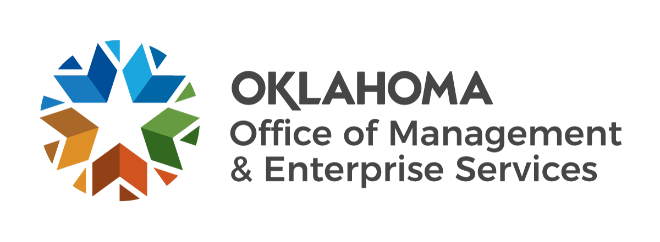 